					              St Michael’s Weekly Bulletin: Monday 2nd May 2022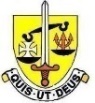 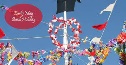 DayAM EventsLunch Time ActivitiesSchool Outings/ Mass Afterschool EventsExams Links to School EventsBank Holiday Monday 2ndMay  – School ClosedBank Holiday Monday 2ndMay  – School ClosedBank Holiday Monday 2ndMay  – School ClosedBank Holiday Monday 2ndMay  – School ClosedBank Holiday Monday 2ndMay  – School ClosedBank Holiday Monday 2ndMay  – School ClosedThe Labyrinth of Life - https://www.st-michaels.barnet.sch.uk/admissions-2/news/the-labyrinth-of-life/International Day - https://www.st-michaels.barnet.sch.uk/admissions-2/news/international-day/Yr8 Cricket Team - https://www.st-michaels.barnet.sch.uk/admissions-2/news/cricket-success/Yr8 Gymnastic Winner - https://www.st-michaels.barnet.sch.uk/admissions-2/news/gymnastic-winner/Debate Winners - https://www.st-michaels.barnet.sch.uk/admissions-2/news/debate-winners/Tower Poetry Competition -https://www.stmichaels.barnet.sch.uk/admissions-2/news/tower-poetry-competition-success/Tuesday 03/05/2022Yr10 Lecture Series Delusional C1/2 GCSE Science Society Yr10 & Yr11  1320Jazz Band – Any clarinet or saxophone players, any year group 1315 - 1350Key Stage 3 Essay Prize: A cross-curricular essay prize. A range of titles have been offered including 'Could we live without laws?', 'Could a robot ever be considered a person?' and 'Are humans ruining the earth?' Essays are due in soon and we look forward to seeing what ideas and conclusions these questions have inspired!Yr11 Study Leave  Starts todayThe Labyrinth of Life - https://www.st-michaels.barnet.sch.uk/admissions-2/news/the-labyrinth-of-life/International Day - https://www.st-michaels.barnet.sch.uk/admissions-2/news/international-day/Yr8 Cricket Team - https://www.st-michaels.barnet.sch.uk/admissions-2/news/cricket-success/Yr8 Gymnastic Winner - https://www.st-michaels.barnet.sch.uk/admissions-2/news/gymnastic-winner/Debate Winners - https://www.st-michaels.barnet.sch.uk/admissions-2/news/debate-winners/Tower Poetry Competition -https://www.stmichaels.barnet.sch.uk/admissions-2/news/tower-poetry-competition-success/Wednesday 04/05/2022Geography Club All Welcome  1315  - C2Chamber Orchestra – Orchestral players above Grade 5 ( by invitation ) 1315 - 1350Yr13 Physics Exams - 1600 – 1700The Labyrinth of Life - https://www.st-michaels.barnet.sch.uk/admissions-2/news/the-labyrinth-of-life/International Day - https://www.st-michaels.barnet.sch.uk/admissions-2/news/international-day/Yr8 Cricket Team - https://www.st-michaels.barnet.sch.uk/admissions-2/news/cricket-success/Yr8 Gymnastic Winner - https://www.st-michaels.barnet.sch.uk/admissions-2/news/gymnastic-winner/Debate Winners - https://www.st-michaels.barnet.sch.uk/admissions-2/news/debate-winners/Tower Poetry Competition -https://www.stmichaels.barnet.sch.uk/admissions-2/news/tower-poetry-competition-success/Thursday 05/05/2022Yr9 Computer Science Club 1300 C1 Yr10 Lecture Series  1315 Medicine  C1/2 Medical Society  All Welcome 1320  - BLJChamber Choir – Yr10-13 1315 - 1350The Labyrinth of Life - https://www.st-michaels.barnet.sch.uk/admissions-2/news/the-labyrinth-of-life/International Day - https://www.st-michaels.barnet.sch.uk/admissions-2/news/international-day/Yr8 Cricket Team - https://www.st-michaels.barnet.sch.uk/admissions-2/news/cricket-success/Yr8 Gymnastic Winner - https://www.st-michaels.barnet.sch.uk/admissions-2/news/gymnastic-winner/Debate Winners - https://www.st-michaels.barnet.sch.uk/admissions-2/news/debate-winners/Tower Poetry Competition -https://www.stmichaels.barnet.sch.uk/admissions-2/news/tower-poetry-competition-success/Friday 06/05/2022Half Day for  Yr7,8,9,10,12  1315 Finish today Yr13 Leavers MassThe Labyrinth of Life - https://www.st-michaels.barnet.sch.uk/admissions-2/news/the-labyrinth-of-life/International Day - https://www.st-michaels.barnet.sch.uk/admissions-2/news/international-day/Yr8 Cricket Team - https://www.st-michaels.barnet.sch.uk/admissions-2/news/cricket-success/Yr8 Gymnastic Winner - https://www.st-michaels.barnet.sch.uk/admissions-2/news/gymnastic-winner/Debate Winners - https://www.st-michaels.barnet.sch.uk/admissions-2/news/debate-winners/Tower Poetry Competition -https://www.stmichaels.barnet.sch.uk/admissions-2/news/tower-poetry-competition-success/Dates to remember : May 2022Yr12 Exams -  9th May  - 20th May Yr9 Chamber Concert 1900 Thursday 12th May Yr7 Science Magic day - Thursday 12th May P1 - 7C, P2 - 7M, P3 - 7S, P4 - 7TSt Alban’s Mass - 12th May - Year 9 /19th May - Year 9 DofE Bronze Practice Expedition Option B-  Saturday 14th May & Sunday 15th May Yr8 Trip to St Pauls – Wednesday 18h May Chemistry Poster Competition  - Yr7 & Yr8 , deadline Friday 20th May DofE Bronze Practice Expedition Original – Saturday 21st May, Sunday 22nd May DofE Silver Practice Expedition – Saturday 21st May & Sunday 22nd MayJubilee Celebration   - Friday 27th May 1300 - 1400Yr12 Work Experience – Monday 23rd May  - Friday 27th MayDofE Bronze Assessed Expedition Option B – Saturday 28th May & Sunday 29th May  May Half Term Monday 30th May  - Friday 3rd JuneDates to remember : June  2022DofE Silver Assessed Expedition –  Friday 3rd June , Saturday 4th June & Sunday 5th JuneDofE Bronze Assessed Expedition Original – Saturday 4th June & Sunday 5th JuneReturn to School  - Monday 6th June Yr10 Exam Week -  Monday 13th June  - Friday 24th June KS3 Exam Week – Monday 20th June – Friday 24th JuneYr7 Open Day – Monday 27th June New Yr7 Visit Day – Tuesday 28th JuneDates to remember : July  2022INSET Day on Monday 4th  JulySt Alban’s Mass - 7th July - Year 9/ 14th July - Year 9Yr10 DTP Vaccinations – Monday 11th July   Summer Concert – Wednesday 13th July 1900Early Dismissal Summer Term – Thursday 21st July 1300School Menu Week 3Monday: Mac & Cheese/Penne Pasta in Tomato Sauce/Sweetcorn/Jacket Potatoes Dessert: Fresh Fruit &  Chocolate TwistTuesday: Chicken Curry/ Rice/Veg Curry/Salad/Mix Veg Dessert: Fresh Fruit & Cornflake CupcakesWednesday: Beef Burgers & Wedges /Veg Burger/Green beans Dessert: Fresh Fruit & MuffinsThursday: Beef Burrito/Rice/ Falafel Wrap/Sweetcorn/Coleslaw Dessert :Fresh Fruit & MuffinsFriday: Fish & Chips/Veg Fingers/Peas Dessert: Fresh Fruit & CroissantsRecognitionThe RE department and Chaplaincy would like to thank all students and staff who have been involved in liturgy and worship recently. In particular we would like to thank all those who helped to organise and deliver our wonderful Easter liturgies. The music, drama, readings, prayers and reflections all contributed to a very prayerful atmosphere. Many thanks to everyone involved.A Message from Mr Hinnem Head of Sixth FormThe final day before study leave for our Year 13 students is fast approaching on Friday 6th May. We are looking forward to the celebrations on that day - a time to thank God for his providence to us and to celebrate an extremely talented year group. I am very proud and privileged to have worked with the Year 13s this year - please remember them in your prayers as they complete their A-Level examsThis Week’s PrayerThank you for the gift of today. Refresh me. Invite me to discover your presence In each person that I meet and every event that I encounter. Teach me when to speak and when to listen, to ponder and when to share. In moments of challenge and decision Attune my heart to the whisperings of your Wisdom. As I undertake ordinary and unnoticed tasks, gift me with simple joy. when my day goes well, may I rejoice. when it grows difficult, surprise me with new possibilities. When life is overwhelming, call me to Sabbath moments To restore your Peace and Harmony. May my living today reveal your Goodness.